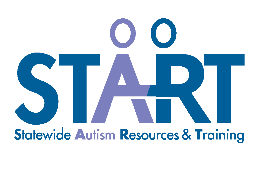 K-12 Target Student Reporting FormGeneral InformationStudent Data ProfileReporting Period:     ☐  Baseline            ☐  End of Year *Complete one form at the beginning of the year and one form at the end of the school yearReporting Period:     ☐  Baseline            ☐  End of Year *Complete one form at the beginning of the year and one form at the end of the school yearDate Completed:Name of person completing form: Name of person completing form: Name of person completing form: Email address of person completing form:Email address of person completing form:Email address of person completing form:RCN:ISD:ISD:District:Building:Building:Enter the Target Student Code using the following information:The code is used instead of a name so that personally identifiable information is not included in this form.  It is very important that this code is correct to link the baseline and end of year data.Code: First letter of district name, student first and last initial, grade level #, birth month #Example Information: Elm District, Jose Alvarez, 3rd Grade, JulyExample Code: EJA37Target Student Code: __________________________*Parent permission form required to submit this data to START. Retain this form in the student’s file at their school.Enter the Target Student Code using the following information:The code is used instead of a name so that personally identifiable information is not included in this form.  It is very important that this code is correct to link the baseline and end of year data.Code: First letter of district name, student first and last initial, grade level #, birth month #Example Information: Elm District, Jose Alvarez, 3rd Grade, JulyExample Code: EJA37Target Student Code: __________________________*Parent permission form required to submit this data to START. Retain this form in the student’s file at their school.Enter the Target Student Code using the following information:The code is used instead of a name so that personally identifiable information is not included in this form.  It is very important that this code is correct to link the baseline and end of year data.Code: First letter of district name, student first and last initial, grade level #, birth month #Example Information: Elm District, Jose Alvarez, 3rd Grade, JulyExample Code: EJA37Target Student Code: __________________________*Parent permission form required to submit this data to START. Retain this form in the student’s file at their school.Grade: ☐ K   ☐ 1   ☐ 2   ☐ 3   ☐ 4   ☐ 5   ☐ 6  ☐ 7   ☐ 8   ☐ 9   ☐ 10   ☐ 11   ☐12   ☐ post high Target Student Gender: ☐ Female   ☐ Male   ☐ Non-binary   Target Student Gender: ☐ Female   ☐ Male   ☐ Non-binary   Target Student Race/Ethnicity: ☐ American Indian or Alaska Native     ☐ Asian     ☐ Black or African American  ☐ Hispanic or Latino/Latina☐ Middle Eastern or North African  ☐ Multi-racial     ☐ Native Hawaiian or Other Pacific Islander     ☐ White    Target Student Race/Ethnicity: ☐ American Indian or Alaska Native     ☐ Asian     ☐ Black or African American  ☐ Hispanic or Latino/Latina☐ Middle Eastern or North African  ☐ Multi-racial     ☐ Native Hawaiian or Other Pacific Islander     ☐ White    Target Student Race/Ethnicity: ☐ American Indian or Alaska Native     ☐ Asian     ☐ Black or African American  ☐ Hispanic or Latino/Latina☐ Middle Eastern or North African  ☐ Multi-racial     ☐ Native Hawaiian or Other Pacific Islander     ☐ White    Classroom Environment and Teaching Assessment – Revised (CETA-R) completed for student’s classroom?     ☐ Yes   ☐ No Classroom Environment and Teaching Assessment – Revised (CETA-R) completed for student’s classroom?     ☐ Yes   ☐ No Info on the CETA-R can be found at:http://www.gvsu.edu/autismcenter/ in Resources Learning Setting☐ In school full-time☐ In school less than full-time  Reason for in school less than full-time: ☐ In school less than full-time due to an IEP decision for a reduced school day☐ In school less than full-time and receiving intervention services outside the school setting during the school day (e.g., Applied Behavior Analysis)☐ Other: __________________AttendanceReported at end of year onlyNumber of school days missed for the year: _________ days as of ___________date*Absences for illness, appointments, vacations, or other excused reasons. Does not include suspensions.Educational EnvironmentPercentage of time target student is currently in general education per the IEP:☐ 80% or greater      ☐ 60-79%        ☐ 40-59%      ☐ Less than 40%           ☐ None, classroom in general ed building     ☐ None, separate facilityParticipation in State AssessmentWhat Michigan state assessment did the student participate in during the most recent year?☐ Standard State Assessment   ☐ MI-ACCESS☐ Not age-eligible for standard state assessment.IEP GoalsList two IEP goals1. ____________________________________________________Reported at End of year: ☐ Met goal  ☐ Moderate progress  ☐ Minimal progress2. ____________________________________________________Reported at End of year: ☐ Met goal  ☐ Moderate progress  ☐ Minimal progressAcademic InvolvementIEP Course of Study:  ☐ Diploma  ☐ Certificate   ☐ Not determinedAcademic InvolvementIs the general education curriculum the primary focus of instruction? ☐ Yes      ☐ No Academic InvolvementDoes the student receive grades in general education classes?  ☐ Yes      ☐ No Reported at End of year: If yes, what is the student’s GPA? __________IndependencePercentage of time student receives direct paraprofessional support throughout the day when in a school building: ☐ <10%      ☐ 10-29%    ☐ 30-49%    ☐ 50-69%     ☐ 70-89%     ☐ >90%IndependenceWhat is the student’s level of daily independence during each of these activities, when in a school building?IndependenceArrival and departure             ☐ alone or with a peer     ☐ direct adult support     IndependenceNavigating hallway                  ☐ alone or with a peer      ☐ direct adult support   IndependenceUsing the restroom                 ☐ alone or with a peer      ☐ direct adult support   IndependenceObtaining and eating lunch   ☐ alone or with a peer      ☐ direct adult support    IndependenceHas the student taken driver’s training?     ☐ Yes   ☐ No   or   ☐ Not old enoughDoes the student have a driver’s permit or license?    ☐ Yes   ☐ No   or   ☐ Not old enoughSocial InteractionIs the student supported by a peer to peer program during the school day?  ☐ Yes, all day    ☐ More than half the day, less than all day   ☐ Less than half the day    ☐ NoSocial InteractionHow many hours per day is target student in immediate proximity with typical peers (e.g., same classroom, playground, table at lunch)☐ all day   ☐ 5-6 hours   ☐ 3-4 hours   ☐ 1-2 hours   ☐ <1 hour   ☐ noneSocial InteractionHow many peers are assigned to the target student daily?  ☐ >12    ☐ 10-12    ☐ 9-10    ☐ 7-8    ☐ 5-6    ☐ 3-4    ☐ 1-2    ☐ noneSocial InteractionHow often does the student eat lunch with non-disabled peers?   ☐ Always    ☐ 3-4 times per week    ☐ 1-2 times per week    ☐ NeverSocial InteractionHow many friends does the student have? *Friend defined as - enjoy spending time together, spend time together regularly, both identify each other as a friend.☐ >10    ☐ 7-9    ☐ 5-8    ☐ 3-4     ☐ 1-2    ☐ NoneSchool EngagementFrequency of extra-curricular activities (e.g., sports, clubs, dances) with non-disabled peers in the most recent school year:  ☐ Daily    ☐ Weekly    ☐ Monthly   ☐ 1-2 per Semester   ☐ NoneSchool EngagementWhat school activities is the student involved in?❑    Band, orchestra, chorus, choir, or other music group❑    School play or musical, drama club❑     Student government❑     Academic honor society (such as NHS or BETA club)❑     School yearbook, newspaper, or literary magazine❑     Academic clubs (such as debate, foreign language, or science clubs)❑     Hobby clubs (such as art, computers, photography, or chess)❑     Social activism club (such as an environmental or political club)❑     Vocational or professional club (such as DECA, FTA, FHA, or FFA)❑    Sports team or athletic club❑    UCS/Youth Activation Committee❑    Service-learning or volunteer experiences❑    Other school activities not listed above:  					❑    Not involved in any school activitiesChallenging BehaviorNumber of suspensions or times sent home from school (removals) for challenging behavior within the past month:    ☐ None      ☐ 1-2       ☐ 3-5        ☐ 6-10     ☐  >10Number of behavioral incidents (e.g., disruptions, aggression) requiring removal from the classroom within the past month?  ☐ None    ☐ 1-2    ☐ 3-5    ☐ 6-10    ☐  >10Self-AdvocacyDid the student attend their most recent IEP?  ☐ Yes      ☐ NoIf so, for what amount of time  ☐ <50%   ☐  >50%    ☐ Did not Attend Self-AdvocacyHas the student participated in presenting to peers about ASD?  ☐ Yes  ☐ NoSelf-Advocacy*For students 8th grade and aboveDid the student take the assessment(s) for the development of the EDP?   ☐ Yes   ☐ No Family EngagementIs the student / family and school team working on goals established by the START passport?      ☐ Yes      ☐ NoFamily EngagementWas a family member involved in the development of any of the student’s support plans (e.g., behavior plan, self-management systems)?  ☐ Yes   ☐ NoEmployment and Employment PreparationFor students age 14 or older, which of the following activities has the student been involved in:☐Paid Integrated Employment       ☐Integrated Internship / Apprenticeship☐Community Job Sampling             ☐Integrated Ongoing Volunteering   ☐Technical School                             ☐NoneHas the student taken driver’s training?      ☐ Yes      ☐ No    ☐ Not old enoughDoes the student have a driver’s permit or license?    ☐ Yes    ☐ No    ☐ Not old enough